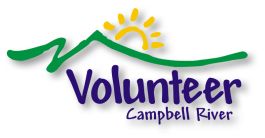 Board Evaluation TemplateNote: Board evaluations should be conducted on an annual basis. One person should be appointed to collect all evaluations and tabulate the results, which will be shared in a (in-camera) session during a regularly held board meeting. If there are many areas where board members have indicated a need for improvement, this should be discusses openly and honestly with a plan put in place for improvement. All surveys will remain anonymous, unless individual board members are willing to share their results. Please answer with a ‘yes’ or ‘no’ to each statement.Board meetings are conducted in a manner which ensures:Open communication							__________Meaningful discussion							__________Timely resolution of issues						__________Independence from management intervening			__________Board meetings are appropriate in terms of:Number per year							__________Length of presentations							__________Time available for discussion						__________Content									__________Pre-meeting material is appropriate and is:Useful									__________Timely									__________In an efficient format							__________In the right amount of detail						__________Board members have adequate opportunity to participate		__________Board members with dissenting points of view are given ample                                   opportunity to express their point of view					__________Collectively, the Board adequately has relevant skills and                                           experience in the following areas?                                                                                                                                a.) Relationship with the Community					__________                                     b.) Knowledge of activities specifically related to the mandate	__________c.) Community/Grant Making						__________d.) Financial/Accounting							__________e.) Funds Development							__________f.)  General Board Experience						__________g.) Government Relations							__________h.) Human Resources							__________i.)  Investments								__________j.)  Leadership Role in Corporate Community				__________k.) Legal									__________l.)  Marketing & Communications						__________m.)Public Policy Influencer						__________n.) Strategic Planning							__________o.) Technology								__________7.) The Board is appropriately reflective of the diversity of the                                     community it serves.							__________8.) How adequately does the current Board address the following roles and responsibilities? Rate this section 1-4 with 1 being not at all and 4 being exceptionally good.      a.) Examines the society’s objectives and mandate to ensure                                       continuing service.							__________      b.) Oversees, approves and monitors the strategic direction,                                         taking opportunities and risks into account. 				__________      c.) Identifies and assesses the principal business risks.		__________      d.) Ensures that systems are in place to manage risks.			__________      e.) Oversees the reporting of the organization’s finances and                                   monitors against the approved plan.					__________      f.) Oversees and evaluates the CEO performance.			__________      g.) Adopts and maintains a process for senior volunteer succession. __________9.) Generally, is the Board of Directors adequately addressing its overall role and responsibility? Rate this section 1 to 4 with 1 being not at all and 4 being exceptionally good.      RELATIONS WITH MANAGEMENT                                                                                          a.) Management is responsive to appropriate advice and counsel                                                              from the Board.								__________      b.) The Board is kept informed by the Executive Director/CEO on                                        material issues. 								__________      c.) The quality of management presentations meets Board                                       expectations.									__________      d.) Senior management is appropriately accessible to individual                                       Board members.								__________      e.) The Board, or one of its committees, oversees the compensation, development and other personnel policies affecting senior                                 management. 								__________      f.) The allocation of responsibilities between management and                                             the Board is appropriate and well understood.				__________g.) The Board feels free to challenge the CEO where appropriate.	__________h.) The CEO is held accountable to achieve the society’s objectives.	__________i.) Generally, the Board has s good working relationship with                                 management.									__________BOARD GOVERNANCEThe Board has an adequate process to evaluate the effectiveness                                          of the Board. 									__________The Chair is effective in leading the Board and conducting                                           meetings.     									__________The Board has an adequate opportunity to complete necessary                                  business during in-camera sessions.					__________When vacancies occur on the Board, there is an adequate process                                           for the Board to recommend requires skills/experience for new                                                    Board Members.								__________The monthly compliance reports to the Board of Directors provide                                          adequate information for Directors to meet their legal governance                    responsibilities.								__________BOARD COMMITEESThe Committee(s) clearly understand its/their duties and                                     responsibilities  								__________Committees develop terms of reference when they are instituted.	__________Committee agenda provide the appropriate amount of time to                                          discuss significant issues.							__________Committee meetings are appropriate in terms of number. 		__________Individual Board members have adequate opportunity to participate                                       in Committees.								__________The Board’s committee structure is appropriate and functions well.	__________Committee discussions are open and candid.				__________The balance between work done by Committees and by the Board                                      is appropriate.								__________Adequate information and reports are brought to the boards by the                   committees.									__________						                                                                                                                            Adapted in part from a survey compiled by the United Way of Toronto.